This document should generally be enclosed with the delivery to SW and fastened onto the relevant part so it cannot be lost. If a decision is made to reject an unmachined part, the relevant document must be fastened onto the part so it cannot be lost until the part is irretrievably scrapped!This document should generally be archived in SW, Dept. QS-WE. A copy must remain on the part until it reaches 
SW Assembly.Special approvalSpecial approvalDecember 13, 2021December 13, 2021Supplier:                            Supplier no.:                             Supplier no.:                             SF no.:                             Article no.:Designation:Purchase order no.:Part no.:Internal order number:Quantity:Supplier:Supplier:Supplier:Supplier:1. Description of error (target/actual):1. Description of error (target/actual):1. Description of error (target/actual):1. Description of error (target/actual):2. Cause of error/responsible for cause:2. Cause of error/responsible for cause:2. Cause of error/responsible for cause:2. Cause of error/responsible for cause:3. Repeat error:  no    yes  comparison (TA no./PB):                             3. Repeat error:  no    yes  comparison (TA no./PB):                             3. Repeat error:  no    yes  comparison (TA no./PB):                             3. Repeat error:  no    yes  comparison (TA no./PB):                             4. Measure(s) to rectify the cause:4. Measure(s) to rectify the cause:4. Measure(s) to rectify the cause:4. Measure(s) to rectify the cause:Suggestion for rework:Suggestion for rework:Suggestion for rework:Suggestion for rework:Appendices: 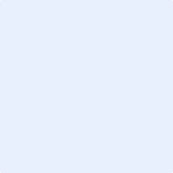 Drawing extract / sketch(For errors in welded and cast parts, a picture must be enclosed of the parts drawing together with an enlarged picture of the error and an overall picture that identifies the location of the error.)Appendices: Drawing extract / sketch(For errors in welded and cast parts, a picture must be enclosed of the parts drawing together with an enlarged picture of the error and an overall picture that identifies the location of the error.)Appendices: Drawing extract / sketch(For errors in welded and cast parts, a picture must be enclosed of the parts drawing together with an enlarged picture of the error and an overall picture that identifies the location of the error.)Appendices: Drawing extract / sketch(For errors in welded and cast parts, a picture must be enclosed of the parts drawing together with an enlarged picture of the error and an overall picture that identifies the location of the error.)Name:                           Tel.:                             Dept.:                            E-mail:                             Schwäbische Werkzeugmaschinen GmbHSchwäbische Werkzeugmaschinen GmbHSchwäbische Werkzeugmaschinen GmbHDecision regarding further procedure:YesNoCan be used with errorRework according to supplier suggestionRework according to enclosed suggestion of SWRejection / remanufacturing requiredTest report required                                    Suggestion for rework:Suggestion for rework:Suggestion for rework:Note:Note:Note:Approval:Approval:Approval: